AllgemeinesMit dem beigefügten Allgemeinen Rundschreiben (ARS) Nr. 16/2022 des Bundesministeriums für Digitales und Verkehr (BMDV) wird für den Standardleistungskatalog folgender Leistungsbereich neu eingeführt:LB 112 „Schichten ohne Bindemittel (02/22)“, 4. Auflage,sowie folgende korrigierte Leistungsbereiche:LB 110 „Entwässerung für Straßen (02/22)“, 5. Auflage,LB 113 „Asphaltbauweisen (02/22)“, 10. Auflage.Die entsprechenden Korrekturen sind im ARS 16/2022 unter Ziff. I benannt.Damit liegen alle STLK-Leistungsbereiche, die im DV-STLK-Verzeichnis 05/2022 (Anlage zum ARS 16/2022) aufgeführten sind, vor.Anwendung in Baden-WürttembergMit dem unter Bezug 3 genannten Schreiben wurden zuletzt die Leistungsbereiche LB 106 „Erdbau“, LB 808 „Baugruben, Leitungsgräben“, und LB 810 „Entwässerung für Straßen“ in die Regionalleistungskataloge LB 906, LB 908 und LB 910, Ausgabestand 06/2021 übernommen. Die Leistungsbereiche LB 906 und 908 bleiben unverändert gültig. Der Leistungsbereich LB 910 wurde in den Grundtextnummern 353, 355 und 357 mit dem Text „Erforderlichen Verbau herstellen“ ergänzt und wird als korrigierte Fassung 02/2022 zur Verfügung gestellt.Der Standardleistungskatalog ist ab sofort mit den neu eingeführten Leistungsbereichen im Geschäftsbereich der Bundesfernstraßen in der Baulast des Bundes sowie im Geschäftsbereich der Landesstraßen in der Baulast des Landes bei der Erstellung von Leistungsverzeichnissen bei Bauleistungen im Straßen- und Brückenbau anzuwenden. Die Notwendigkeit der Überarbeitung der bereits erstellten Leistungsverzeichnisse ist zu prüfen und einzelfallbezogen in Erwägung zu ziehen. Den kommunalen Baulastträgern wird empfohlen, den Standardleistungskatalog mit den neuen Leistungsbereichen für die in ihrer Baulast befindlichen Straßen ebenfalls anzuwenden. Die Regierungspräsidien werden gebeten, die Landratsämter und Stadtkreise als untere Verwaltungsbehörden zu informieren. Anwendung des DV-Systems RIB iTWO®Das mit Bezug 1 eingeführte DV-System RIB iTWO® behält seine Gültigkeit.Das Ministerium für Verkehr Baden-Württemberg hat die Leistungsbereiche des Standardleistungskatalogs (STLK), deren Korrekturdateien und des Regionalkataloges Baden-Württemberg (RLK) in der Katalog-Version 1447 zusammengefasst. Diese neue Version kann von den am Intranet angeschlossenen Dienststellen über Download STLK/RLK (bwl.de) installiert werden. Die Installationsanleitung, das Verzeichnis der eingeführten Leistungsbereiche und die Druckdateien der Leistungsbereiche sind an gleicher Stelle hinterlegt.Bezugsquellen Die STLK - Leistungsbereiche 101 bis 136 (Buch- und Digitalausgaben) können einzeln oder im Paket von der

FGSV Verlag GmbHWesselinger Str. 15-17, 50999 Köln
Telefon 0 22 36 - 38 46 30, Telefax 0 22 36 - 38 46 40,
E-Mail: info@fgsv-verlag.de, Internet: https://www.fgsv-verlag.de/

zu den dort zu erfragenden Konditionen bezogen werden.Die Leistungsbereiche des RLK-Baden Württemberg stehen im Internet als kostenfreier Download unter Ausschreibungsservice der Straßenbauverwaltung: Ministerium für Verkehr Baden-Württemberg (baden-wuerttemberg.de) zur Verfügung.Schlussbestimmungen Die unter Bezug 4 genannten Schreiben werden hiermit aufgehoben und aus der Liste der Regelwerke der Straßenbauverwaltung Baden-Württemberg im Internet entfernt und im Intranet ins Archiv (LisRe-Liste) als ZIP-Datei verschoben. 
Dieses Einführungsschreiben wird entsprechend der VwV Re-StB-BW vom
01.07.2008 in die Liste der Regelwerke der Straßenbauverwaltung Baden-
Württemberg im Internet- und Intranetangebot des Ministeriums für Verkehr im Sachgebiet 16 Bauvertragsrecht im Sachgebiet 16.2 Vergabe- und Vertragsunterlagen eingestellt.gez. Dr. Bernd Pfeifle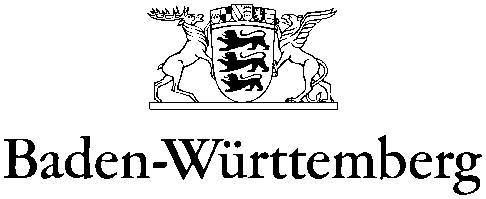 MINISTERIUM FÜR VERKEHRMINISTERIUM FÜR VERKEHRMINISTERIUM FÜR VERKEHRMINISTERIUM FÜR VERKEHRMINISTERIUM FÜR VERKEHRMinisterium für Verkehr • Postfach 10 34 52 • 70029 StuttgartMinisterium für Verkehr • Postfach 10 34 52 • 70029 StuttgartMinisterium für Verkehr • Postfach 10 34 52 • 70029 StuttgartMinisterium für Verkehr • Postfach 10 34 52 • 70029 StuttgartMinisterium für Verkehr • Postfach 10 34 52 • 70029 StuttgartPer E-Mail an die Abteilungen 4der Regierungspräsidien StuttgartKarlsruheFreiburgTübingenNachrichtlich per E-Mail:Rechnungshof Baden-WürttembergLandkreistag Baden-WürttembergStädtetag Baden-WürttembergGemeindetag Baden-WürttembergPer E-Mail an die Abteilungen 4der Regierungspräsidien StuttgartKarlsruheFreiburgTübingenNachrichtlich per E-Mail:Rechnungshof Baden-WürttembergLandkreistag Baden-WürttembergStädtetag Baden-WürttembergGemeindetag Baden-WürttembergStuttgartStuttgart15.09.2022Per E-Mail an die Abteilungen 4der Regierungspräsidien StuttgartKarlsruheFreiburgTübingenNachrichtlich per E-Mail:Rechnungshof Baden-WürttembergLandkreistag Baden-WürttembergStädtetag Baden-WürttembergGemeindetag Baden-WürttembergPer E-Mail an die Abteilungen 4der Regierungspräsidien StuttgartKarlsruheFreiburgTübingenNachrichtlich per E-Mail:Rechnungshof Baden-WürttembergLandkreistag Baden-WürttembergStädtetag Baden-WürttembergGemeindetag Baden-WürttembergNameNameHerbert SteparschPer E-Mail an die Abteilungen 4der Regierungspräsidien StuttgartKarlsruheFreiburgTübingenNachrichtlich per E-Mail:Rechnungshof Baden-WürttembergLandkreistag Baden-WürttembergStädtetag Baden-WürttembergGemeindetag Baden-WürttembergPer E-Mail an die Abteilungen 4der Regierungspräsidien StuttgartKarlsruheFreiburgTübingenNachrichtlich per E-Mail:Rechnungshof Baden-WürttembergLandkreistag Baden-WürttembergStädtetag Baden-WürttembergGemeindetag Baden-WürttembergTelefonTelefon+49 (711) 89686-2709Per E-Mail an die Abteilungen 4der Regierungspräsidien StuttgartKarlsruheFreiburgTübingenNachrichtlich per E-Mail:Rechnungshof Baden-WürttembergLandkreistag Baden-WürttembergStädtetag Baden-WürttembergGemeindetag Baden-WürttembergPer E-Mail an die Abteilungen 4der Regierungspräsidien StuttgartKarlsruheFreiburgTübingenNachrichtlich per E-Mail:Rechnungshof Baden-WürttembergLandkreistag Baden-WürttembergStädtetag Baden-WürttembergGemeindetag Baden-WürttembergE-MailE-MailHerbert.Steparsch@vm.bwl.dePer E-Mail an die Abteilungen 4der Regierungspräsidien StuttgartKarlsruheFreiburgTübingenNachrichtlich per E-Mail:Rechnungshof Baden-WürttembergLandkreistag Baden-WürttembergStädtetag Baden-WürttembergGemeindetag Baden-WürttembergPer E-Mail an die Abteilungen 4der Regierungspräsidien StuttgartKarlsruheFreiburgTübingenNachrichtlich per E-Mail:Rechnungshof Baden-WürttembergLandkreistag Baden-WürttembergStädtetag Baden-WürttembergGemeindetag Baden-WürttembergGeschäftszeichenGeschäftszeichenVM2-3946-18/2/14(Bitte bei Antwort angeben)Per E-Mail an die Abteilungen 4der Regierungspräsidien StuttgartKarlsruheFreiburgTübingenNachrichtlich per E-Mail:Rechnungshof Baden-WürttembergLandkreistag Baden-WürttembergStädtetag Baden-WürttembergGemeindetag Baden-WürttembergPer E-Mail an die Abteilungen 4der Regierungspräsidien StuttgartKarlsruheFreiburgTübingenNachrichtlich per E-Mail:Rechnungshof Baden-WürttembergLandkreistag Baden-WürttembergStädtetag Baden-WürttembergGemeindetag Baden-Württemberg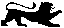 Vergabe- und Vertragsunterlagen für den Straßen- und Brückenbau;- Standardleistungskatalog (STLK), Ausgabe 05/221. Einführungsschreiben VM vom 22.05.2019, 
	Az.: 23-3946.11/42 (DV-Programmsystem RIB iTWO® 2017)2. ARS Nr. 23/2010 vom 14.09.2010; Einführungsschreiben MVI vom 19.08.2011, 
	Az.: 23-3946.11/42 (STLK-Preisdokumentation)3. Einführungsschreiben VM vom 26.07.2021, Az.: VM2-3946-18/2/8 (RLK)4. ARS Nr. 21/2021 vom 05.12.2021; Einführungsschreiben VM vom 10.12.2021, 
	Az.: VM2-3946-18/2/12AnlageARS Nr. 16/2022 vom 23.06.2022, Az.: StB 14/7134.5/005-3691132 mit der Anlage STLK-Ausgabenstand 05/22